Furrowfield SchoolSpecialist TeacherM1 to U3 + SEN AllowanceJob DescriptionJob Description You are required to carry out the duties of a School Teacher as set out in the current Schoolteachers’ Pay and Conditions Document. You will carry out such particular duties as the Executive Headteacher/Head of School may reasonably direct from time to time. You will be interested in and be skilled in the behaviour management of challenging pupils with SEMH.Roles and Responsibilities 1.   	To teach as required at all levels within Furrowfield School. 2. 	To carry out the duties of a Classroom Teacher in line with this Job Description. 3. 	To take responsibility for the development of schemes of work, assessment, lesson planning for KS3 and KS4 in the specialist area.4. 	To maintain records of achievement and progress of all pupils in accordance with the statutory requirements and the school’s policies. 5.	To ensure that lessons are appropriate, coherent, well-planned, differentiated, and challenging.6. 	 To act in accordance with all school policies. 7. 	 To work in partnership with other teachers and teachers within Furrowfield School and across  the Federation.8.	 To take active responsibility for firm, fair and consistent standards of behaviour management and discipline and to follow up concerns adhering to the school’s procedures. 9.	 To liaise with Head of School/SLT to identify individual training needs and provide support for colleagues as required within your area of responsibility promoting a whole school approach. 10. 	To seek, evaluate and efficiently manage resources for the teaching.11. 	To contribute constructively to the evolution of the school’s curriculum as part of the Quality of Education at Furrowfield School.12. 	To act as a role model to pupils and encourage collaboration, co-operation and teamwork. 13.	To ensure all pupils are treated fairly, consistently and with respect, that opportunities for reinforcing positive self-images are sought, that gender and race discrimination are actively discouraged.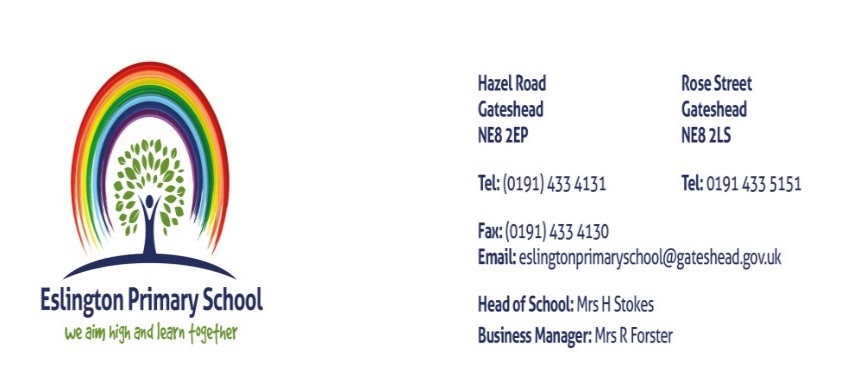 Eslington and Furrowfield SchoolsFederation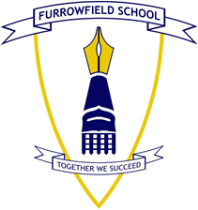 EssentialDesirableTeachingTeachingEvidence of excellent classroom practice at KS3/4 levelEvidence of a desire and interest in working with disadvantaged/challenging pupils with complex social, emotional, mental health and behavioural needsOutstanding behavioural management strategiesExcellent understanding of effective and engaging teaching methodsThe ability to communicate, engage, enthuse and motivate studentsAble to use ICT to enhance learning and teachingEvidence of using teaching to raise student attainmentBe able to uphold all Teachers Standards including Part 2: Personal and Professional ConductPrevious experience of working in a SEMH/Challenging Behaviour SchoolHave additional qualifications relating to SEMHQualifications and ExperienceQualifications and ExperienceA honours degree and Qualified Teacher StatusAbility to teach qualified to KS3 and KS4sHave secure knowledge and understanding of the curriculum and related pedagogyExperience of Teaching an additional subject to GCSE levelPost graduate qualifications in an area of SENTeam Teach TrainedFirst Aid QualifiedAssessmentAssessmentFull understanding of the use of assessment to inform planningAble to mark and record assessment outcomes in line with whole school policyUnderstanding of how to mark GCSE Exam level papersAbility to give effective feedback using assessment for learningHave marked GCSE papers previouslyHave undertaken examination marking courses